СОВЕТ ДЕПУТАТОВ муниципального образования СТАРОСОКУЛАКский сельсовет Саракташского района оренбургской области   ЧЕТВЕРТЫЙ созывР Е Ш Е Н И Е    Пятого  заседания Совета депутатов                                             Старосокулакского сельсовета четвертого созыва  № 19                                    с. Старый Сокулак               18 декабря 2020 года                                                                    О плане работы Совета депутатовмуниципального образования Старосокулакский сельсовет на 2021 год.              Заслушав и обсудив предложенный план работы             Совет депутатов муниципального образования Старосокулакский сельсоветР Е Ш И Л :              Утвердить план работы Совета депутатов муниципального образования Старосокулакский сельсовет  на 2021 год (прилагается).Председатель Совета депутатов                                                  Т.Н. Смирнова
Разослано:  администрации района, прокурору района, депутатам.Приложение к решению Совета депутатов муниципального образования Старосокулакский  сельсовет от  18.12.2020  № 19ПЛАН  РАБОТЫ  СОВЕТА  ДЕПУТАТОВмуниципального образования Старосокулакский сельсовет на  2021  год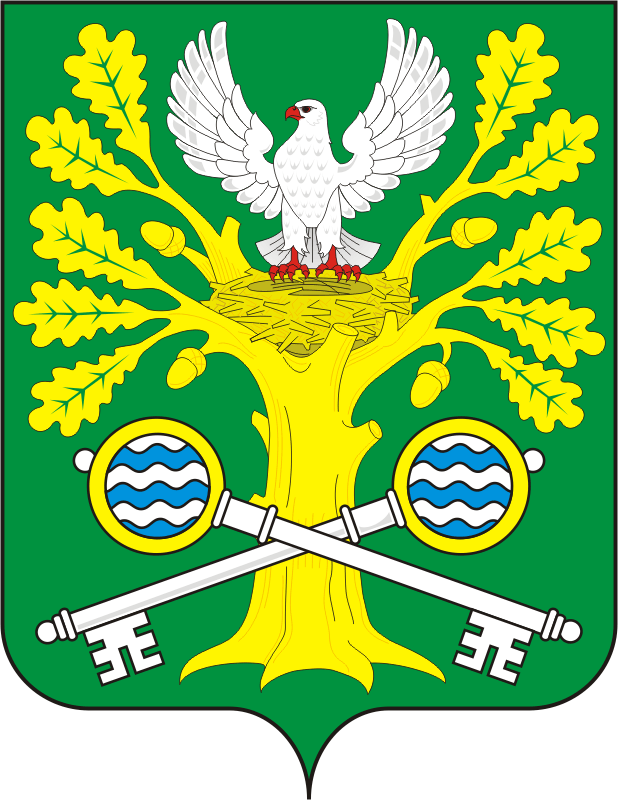 № ппНаименование рассматриваемых вопросовНаименование рассматриваемых вопросов ОтветственныеСрок рассмотрения122341.Рассмотреть вопросы на заседании Совета депутатов1.Рассмотреть вопросы на заседании Совета депутатов1.Рассмотреть вопросы на заседании Совета депутатов1.Рассмотреть вопросы на заседании Совета депутатов1.Рассмотреть вопросы на заседании Совета депутатов1.Об отчете главы муниципального образования Старосокулакский сельсовет за 2020 год.Об отчете главы муниципального образования Старосокулакский сельсовет за 2020 год.Карчагина Т.А.  1 квартал2. Об исполнении бюджета сельсовета за 2020 год.      Об исполнении бюджета сельсовета за 2020 год.     Долинина Л.А. 1 квартал3.Об исполнении бюджета муниципального образования Старосокулакский сельсовет за 1 квартал  2021 года.Об исполнении бюджета муниципального образования Старосокулакский сельсовет за 1 квартал  2021 года. Долинина Л.А.2 квартал4. О благоустройстве  и санитарном состоянии села. О благоустройстве  и санитарном состоянии села.Карчагина Т.А. 2 квартал5. О состоянии противопожарной безопасности на территории Старосокулакского сельсовета. О состоянии противопожарной безопасности на территории Старосокулакского сельсовета.Постоянная комиссияВесь период6.Об организации летнего труда и отдыха  учащихся  школы.Об организации летнего труда и отдыха  учащихся  школы.Гаврилина Н.А.2 квартал7.О подготовке объектов соцкультбыта к работе в зимних условиях.О подготовке объектов соцкультбыта к работе в зимних условиях. Руководители учреждений 3 квартал8.  Об исполнении бюджета муниципального образования Старосокулакский сельсовет за 1 полугодие  2021 года.  Об исполнении бюджета муниципального образования Старосокулакский сельсовет за 1 полугодие  2021 года.  3 квартал 9.О работе учреждений культуры на территории сельсоветаО работе учреждений культуры на территории сельсоветакультработники3квартал10Об исполнении бюджета муниципального образования Старосокулакский сельсовет за 3 квартал  2021 года.Об исполнении бюджета муниципального образования Старосокулакский сельсовет за 3 квартал  2021 года.Долинина Л.А.4квартал11О ходе реализации  Программы «Противодействия  коррупции в муниципальном образовании Старосокулакский сельсовет»О ходе реализации  Программы «Противодействия  коррупции в муниципальном образовании Старосокулакский сельсовет»Антикоррупционная комиссия4 квартал12О проекте бюджета муниципального образования Старосокулакский сельсовет на  2022 год и плановый период 2023-.О проекте бюджета муниципального образования Старосокулакский сельсовет на  2022 год и плановый период 2023-.Долинина Л.А.4 квартал13  О социально-экономическом развитии муниципального образования Старосокулакский сельсовета в 2021 году и прогнозе на 2022 год  О социально-экономическом развитии муниципального образования Старосокулакский сельсовета в 2021 году и прогнозе на 2022 год Карчагина Т.А., постоянная комиссия4 квартал14 О бюджете муниципального образования Старосокулакский сельсовет на 2022 год и плановый период 2023-. О бюджете муниципального образования Старосокулакский сельсовет на 2022 год и плановый период 2023-.Долинина Л.А. 4 квартал15О плане работы Совета депутатов муниципального образования Старосокулакский сельсовет на 2022 год.О плане работы Совета депутатов муниципального образования Старосокулакский сельсовет на 2022 год.Кучерова А.Ю.4квартал2.Заседание постоянных комиссий2.Заседание постоянных комиссий2.Заседание постоянных комиссий2.Заседание постоянных комиссий2.Заседание постоянных комиссийКомиссия по социальной политикеКомиссия по социальной политикеКомиссия по социальной политикеКомиссия по социальной политикеКомиссия по социальной политике1 квартал1О санитарном состоянии населенных пунктов сельсоветаО санитарном состоянии населенных пунктов сельсовета2 квартал2 О готовности объектов соцкультбыта к работе в зимних условиях.  О готовности объектов соцкультбыта к работе в зимних условиях. 3 квартал3О ходе реализации  Программы «Противодействия  коррупции в муниципальном образовании Старосокулакский сельсовет »О ходе реализации  Программы «Противодействия  коррупции в муниципальном образовании Старосокулакский сельсовет »4 квартал4О состоянии теплового режима в учреждениях социальной сферы.О состоянии теплового режима в учреждениях социальной сферы.4 квартал Комиссия по бюджетной, налоговой и финансовой политике Комиссия по бюджетной, налоговой и финансовой политике Комиссия по бюджетной, налоговой и финансовой политике Комиссия по бюджетной, налоговой и финансовой политике Комиссия по бюджетной, налоговой и финансовой политике1Об исполнении бюджета муниципального образования Старосокулакский сельсовет по состоянию за 2021 год.1 квартал1 квартал2О выполнении плана поступления налогов за 1 кварталО выполнении плана поступления налогов за 1 квартал2 квартал3Об исполнении бюджета муниципального образования Старосокулакский сельсовет за 1 полугодие  2021 года.Об исполнении бюджета муниципального образования Старосокулакский сельсовет за 1 полугодие  2021 года.3квартал4О проекте бюджета муниципального образования Старосокулакский сельсовет на 2022 год.О проекте бюджета муниципального образования Старосокулакский сельсовет на 2022 год.4 квартал 5Об итогах работы комиссии Об итогах работы комиссии 4 квартал